青森県景気ウォッチャー調査（平成１７年１０月期）調査期間	平成１７年１０月３日～１０月２０日	回答率 ９８％景気現状判断DI・先行き判断DIの推移100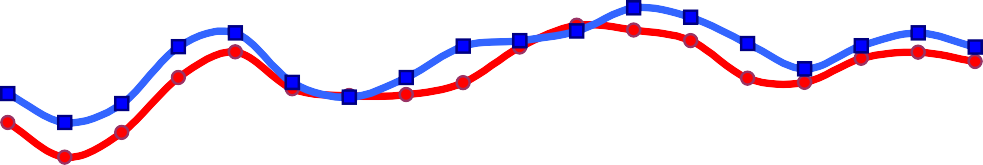 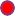 良くなっている↑↑ 変わらない↓↓ 悪くなっている0※平成１３年７月は試行調査平成１7年１０月青森県企画政策部統計分析課青森県景気ウォッチャー調査について１．調査の目的統計データには表れないきめ細かな生活実感のある情報を収集し、県内景気動向判断の基礎資料とする。２．調査の実施概要（１）調査の範囲県内を東青地区、津軽地区、県南地区、下北地区の４地区に分け、各地域における経済活動の動向を敏感に観察できる業種の中からおよそ３０業種を選定し、そこに従事する１００名を調査客体とする。地域別・分野別の客体数（２）調査事項①	３か月前と比べた景気の現状判断とその理由②	３か月後の景気の先行き判断とその理由（参考） 景気の水準判断（３）調査期日等四半期に一度（１月、４月、７月、１０月）実施し、翌月初旬に公表。３．ＤＩの算出方法５段階の判断にそれぞれ以下の点数を与え、これらに各判断の構成比（％）を乗じて、ＤＩを算出する。（本調査についてのお問い合わせ先）〒030-8570	青森県企画政策部統計分析課 統計情報分析グループＴＥＬ	017-734-9166（直通）又は017-722-1111（内線2188） ＦＡＸ	017-734-8038１．結果概要（１）３か月前と比べた景気の現状判断ＤＩ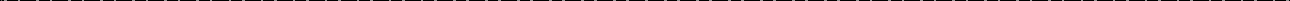 ① 県全体の動向前期調査と比べると、「やや良くなっている」が２．０ポイント減少し、「やや悪くなっている」「悪くなっている」が各１．０ポイント増加していることにより、全体では１．８ポイント減の４０．８となり、減少に転じた。判断理由をみると、原油高に伴う燃料価格の上昇などによる生活防衛から消費支出の低迷が続き、依然景気回復の動きが見られないとする声が多かったが、最近の株価の上昇傾向を景気浮揚の兆しとして期待する声が見られた。② 分野別の動向前期調査と比べて、家計関連で４．１ポイント減となった。一方企業関連は６．９ポイント増加した。特に津軽地区、県南地区でポイントが上昇している。③ 地区別の動向前期調査に比べて、県南地区で「やや悪くなっている」が１０．０ポイント減と大幅に減少したことから、全体で３．３ポイント増となり、県内４地区で唯一ポイントが増加した。特に企業関連で１４．３ポイント増と大幅に増加している。一方、津軽地区で「やや悪くなっている」が１７．２ポイント増と前期調査と比べ大幅に増加しており、全体では７．８ポイントの減少となった。（２）３か月後の景気の先行き判断ＤＩ① 県全体の動向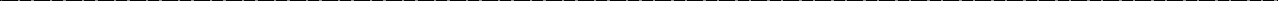 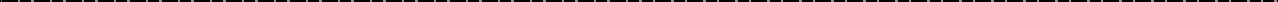 前期調査と比べると、「変わらない」が１０．２ポイント減少し、「悪くなる」が５．１ポイント増加していることにより、全体では２．８ポイント減の４３．６となり、減少に転じた。判断理由をみると、米・りんご等農作物の豊作が見込まれることなどから、年末に向けて消費の好転を期待する反面、原油価格の高騰による石油関連製品の価格上昇が家計・企業の両方へ影響を及ぼすことを懸念する声が多く見られた。② 分野別の動向前期調査に比べて、家計関連、雇用関連でいずれもポイントが減少に転じた。一方、企業関連は２．８ポイント増加した。特に津軽地区で１２．５ポイントと大きく増加している。③ 地区別の動向前期調査に比べて、県南地区で１．６ポイント増加した以外は他の３地区全てでポイントが減少した。特に下北地区では地元大型店の閉店による影響を懸念する声が多く、全体で１７．５ポイント減と減少幅が大きくなっている。２．県全体の動向（１）３か月前と比べた景気の現状判断①ＤＩ②回答別構成比（％）（２）３か月後の景気の先行き判断①ＤＩ②回答別構成比（％）３．地区別の動向（１）３か月前と比べた景気の現状判断＜東青地区＞①ＤＩ②回答別構成比（％）＜津軽地区＞①ＤＩ②回答別構成比（％）＜県南地区＞①ＤＩ②回答別構成比（％）＜下北地区＞（参考）①ＤＩ②回答別構成比（％）（２）３か月後の景気の先行き判断＜東青地区＞①ＤＩ②回答別構成比（％）＜津軽地区＞①ＤＩ②回答別構成比（％）＜県南地区＞①ＤＩ②回答別構成比（％）＜下北地区＞（参考）①ＤＩ②回答別構成比（％）４．判断理由（１）景気の現状判断理由（２）景気の先行き判断理由５．参考（参考１）景気の現状判断①ＤＩ②回答別構成比（％）③地区別ＤＩ(参考２） その他自由意見地区対  象  地 域調調査 客査 客体数数地区対  象  地 域合計家計家計企業企業企業雇用東青青森市とその周辺部3023234443津軽弘前市、黒石市、五所川原市とその周辺部3022226662県南八戸市、十和田市、三沢市とその周辺部3021217772下北むつ市とその周辺部10991110計計計10075751818187評 価良 く な っ てい る  や や  良 く な っ てい る  変 わ ら な いや や  悪 く な っ てい る  悪 く な っ てい る  点 数10.7 50 . 50. 25 0ｎ= 98ｎ= 98ｎ= 98平成１６年平成１７年平成１７年平成１７年平成１７年ｎ= 98ｎ= 98ｎ= 98１０月１月４月７月１０月合	計合	計合	計37.536.741.442.640.8家計関連家計関連35.635.939.743.839.7小売31.533.340.046.441.4飲食25.033.345.841.743.8サービス43.340.437.042.634.6住宅41.733.337.541.745.8企業関連企業関連38.940.347.140.347.2雇用関連雇用関連53.635.746.435.735.7平成１６年１０月平成１７年１月平成１７年４月平成１７年７月平成１７年１０月良くなっている0.01.01.01.00.0やや良くなっている8.35.211.112.210.2変わらない43.846.952.553.154.1やや悪くなっている37.533.323.223.524.5悪くなっている10.413.512.110.211.2ｎ 98ｎ 98ｎ 98平成１６年平成１７年平成１７年平成１７年平成１７年ｎ 98ｎ 98ｎ 98１０月１月４月７月１０月合	計合	計合	計44.339.343.946.443.6家計関連家計関連42.337.043.745.942.8小売38.033.341.745.541.4飲食45.831.343.850.039.6サービス45.241.344.447.246.2住宅41.745.850.033.341.7企業関連企業関連52.850.042.645.848.6雇用関連雇用関連42.935.750.053.639.3平成１６年１０月平成１７年１月平成１７年４月平成１７年７月平成１７年１０月良くなる2.10.01.00.00.0やや良くなる14.610.49.114.316.3変わらない47.947.963.660.250.0やや悪くなる29.230.217.222.425.5悪くなる6.311.59.13.18.2ｎ= 29ｎ= 29ｎ= 29平成１６年平成１７年平成１７年平成１７年平成１７年ｎ= 29ｎ= 29ｎ= 29１０月１月４月７月１０月合	計合	計合	計38.835.741.742.240.5家計関連家計関連34.134.540.240.939.8小売27.831.341.750.047.2飲食25.033.333.325.033.3サービス40.637.541.736.134.4住宅50.037.537.550.037.5企業関連企業関連56.343.850.050.043.8雇用関連雇用関連50.033.341.741.741.7平成１６年１０月平成１７年１月平成１７年４月平成１７年７月平成１７年１０月良くなっている0.00.00.00.00.0やや良くなっている13.80.010.013.810.3変わらない37.957.160.048.351.7やや悪くなっている37.928.616.731.027.6悪くなっている10.314.313.36.910.3ｎ= 29ｎ= 29ｎ= 29平成１６年平成１７年平成１７年平成１７年平成１７年ｎ= 29ｎ= 29ｎ= 29１０月１月４月７月１０月合	計合	計合	計35.741.439.248.340.5家計関連家計関連33.841.738.651.238.1小売28.634.433.353.131.3飲食25.041.766.758.350.0サービス40.650.037.553.137.5住宅37.537.525.025.050.0企業関連企業関連37.537.541.741.750.0雇用関連雇用関連50.050.037.537.537.5平成１６年１０月平成１７年１月平成１７年４月平成１７年７月平成１７年１０月良くなっている0.03.43.33.40.0やや良くなっている3.610.310.06.96.9変わらない46.441.443.372.455.2やや悪くなっている39.337.926.713.831.0悪くなっている10.76.916.73.46.9ｎ= 30ｎ= 30ｎ= 30平成１６年平成１７年平成１７年平成１７年平成１７年ｎ= 30ｎ= 30ｎ= 30１０月１月４月７月１０月合	計合	計合	計40.537.145.742.545.8家計関連家計関連41.336.342.945.245.2小売37.537.544.444.447.2飲食33.341.741.741.750.0サービス50.035.739.346.439.3住宅37.525.050.050.050.0企業関連企業関連32.142.950.039.353.6雇用関連雇用関連62.525.062.525.025.0平成１６年１０月平成１７年１月平成１７年４月平成１７年７月平成１７年１０月良くなっている0.00.00.00.00.0やや良くなっている10.36.913.813.316.7変わらない48.348.355.250.056.7やや悪くなっている34.531.031.030.020.0悪くなっている6.913.80.06.76.7ｎ= 10ｎ= 10ｎ= 10平成１６年平成１７年平成１７年平成１７年平成１７年ｎ= 10ｎ= 10ｎ= 10１０月１月４月７月１０月合	計合	計合	計30.025.035.027.527.5家計関連家計関連30.625.033.330.630.6小売33.325.041.725.033.3飲食16.716.741.741.741.7サービス41.733.316.725.016.7住宅-----企業関連企業関連25.025.050.00.00.0雇用関連雇用関連-----平成１６年１０月平成１７年１月平成１７年４月平成１７年７月平成１７年１０月良くなっている0.00.00.00.00.0やや良くなっている0.00.010.020.00.0変わらない40.030.050.020.050.0やや悪くなっている40.040.010.010.010.0悪くなっている20.030.030.050.040.0ｎ= 29ｎ= 29ｎ= 29平成１６年平成１７年平成１７年平成１７年平成１７年ｎ= 29ｎ= 29ｎ= 29１０月１月４月７月１０月合	計合	計合	計44.840.245.046.643.1家計関連家計関連43.236.942.444.342.0小売38.934.444.443.847.2飲食50.025.033.358.350.0サービス46.940.641.741.734.4住宅37.550.050.037.537.5企業関連企業関連62.556.356.350.056.3雇用関連雇用関連33.341.750.058.333.3平成１６年１０月平成１７年１月平成１７年４月平成１７年７月平成１７年１０月良くなる3.40.03.30.00.0やや良くなる10.37.13.313.810.3変わらない58.657.173.362.162.1やや悪くなる17.225.010.020.717.2悪くなる10.310.710.03.410.3ｎ= 29ｎ= 29ｎ= 29平成１６年平成１７年平成１７年平成１７年平成１７年ｎ= 29ｎ= 29ｎ= 29１０月１月４月７月１０月合	計合	計合	計41.138.845.045.744.0家計関連家計関連41.338.146.646.441.7小売35.734.438.946.934.4飲食58.325.050.058.333.3サービス40.646.953.150.053.1住宅37.537.550.012.537.5企業関連企業関連41.741.737.541.754.2雇用関連雇用関連37.537.550.050.037.5平成１６年１０月平成１７年１月平成１７年４月平成１７年７月平成１７年１０月良くなる3.60.00.00.00.0やや良くなる7.16.916.713.813.8変わらない42.951.756.758.651.7やや悪くなる42.931.016.724.131.0悪くなる3.610.310.03.43.4ｎ= 30ｎ= 30ｎ= 30平成１６年平成１７年平成１７年平成１７年平成１７年ｎ= 30ｎ= 30ｎ= 30１０月１月４月７月１０月合	計合	計合	計50.042.241.446.748.3家計関連家計関連46.338.842.946.448.8小売46.934.438.944.447.2飲食41.741.741.741.741.7サービス46.439.346.450.053.6住宅50.050.050.050.050.0企業関連企業関連57.157.133.346.446.4雇用関連雇用関連62.525.050.050.050.0平成１６年１０月平成１７年１月平成１７年４月平成１７年７月平成１７年１０月良くなる0.00.00.00.00.0やや良くなる27.620.70.016.726.7変わらない44.837.969.053.340.0やや悪くなる27.631.027.630.033.3悪くなる0.010.33.40.00.0ｎ= 10ｎ= 10ｎ= 10平成１６年平成１７年平成１７年平成１７年平成１７年ｎ= 10ｎ= 10ｎ= 10１０月１月４月７月１０月合	計合	計合	計35.030.045.047.530.0家計関連家計関連33.330.641.747.233.3小売16.725.050.050.025.0飲食33.333.350.041.733.3サービス50.033.325.050.041.7住宅-----企業関連企業関連50.025.075.050.00.0雇用関連雇用関連-----平成１６年１０月平成１７年１月平成１７年４月平成１７年７月平成１７年１０月良くなる0.00.00.00.00.0やや良くなる10.00.030.010.010.0変わらない40.040.040.080.040.0やや悪くなる30.040.010.00.010.0悪くなる20.020.020.010.040.0現状分野地区業種理由やや良い家計東青スーパー衆院選挙の結果かも知れません。少しですが、業績も改善の兆しがあります。やや良い家計東青競輪場４月～６月は入場、売り上げ下降、７月～９月は入場、売り上げ微増になった。好天にも恵まれて、県外客が多いようであった。やや良い家計東青百貨店緩やかであるが、確かに売上高が回復している。やや良い家計津軽パチンコ夏場以降、少しずつではあるが集客が良くなっているようだ。やや良い家計県南レストラン希望ですやや良い家計県南乗用車販売自民党が選挙で大勝した事で経済界の安堵感から、株価が最近上がり始めてきている。景気の浮揚のきっかけが見えてきた感が有る。やや良い企業津軽電気機械製造受注が増えてきているから。やや良い企業県南経営コンサルタント大企業業績アップ、株価上昇、求人倍率上昇、心理的に良くなっている。やや良い企業県南建設久し振りに大型工事の発注が地元であった。やや良い企業県南電気機械製造新しい仕事や増産の話が時々あり、納入先も細かくコストダウンしてくることが少なくなった。ただ、材料、燃料の値上がりは不安要因として皆気にしているようです。どちらとも言えない家計東青ガソリンスタンド原油高騰により消費は冷え込んでいる。どちらとも言えない家計東青コンビニ青森はこれから冬の季節をむかえる為、なかなか。どちらとも言えない家計東青衣料専門店物販業は「中抜き現象」になっている。インターネットでの購入が増えれば、それだけ「既存商店」の存続が困難になる。どちらとも言えない家計東青一般飲食店頑張っているが売上げが伸びない。どちらとも言えない家計東青家電量販店来店客の状況どちらとも言えない家計東青商店街首都圏は別として、地方経済は冷え込んだままで、消費の上向きは感じられません。どちらとも言えない家計東青設計事務所成果が見当たらない。どちらとも言えない家計東青都市型ホテル１．当社売上高の推移２．県内金融経済動向調査よりどちらとも言えない家計津軽観光名所等県内景気、地元景気は悪いが首都圏が良さそう。金利上昇、オイル値上がりが気がかりどちらとも言えない家計津軽スーパー・売上が３ヶ月間前年対比９５％ぐらい・客単価も３ヶ月間同じぐらいどちらとも言えない家計津軽スナック客足が減っている上、客単価が低くなっている。どちらとも言えない家計津軽衣料専門店最近郊外店の進出めざましく、旧商店街は衰退の一途をたどり、来店客数少ない。どちらとも言えない家計津軽一般飲食店特に良くなる材料がない。どちらとも言えない家計津軽家電量販店売出し、ミニイベント等を実施していますが、お客様の反応が悪い。どちらとも言えない家計津軽設計事務所前回同様、新しい変化が感じられない。変わろうとする意識はあるのでしょうが、その方向にむすびつくものがない。どちらとも言えない家計県南コンビニ・自店での来店客数。客層から見ても。３カ月平均で99.8％～100.2％と大幅な伸びは見えない。売上ベースでも昨年比はクリアーするも、２ケタ伸びまでは行かない状況。※今後の地域的な雇用改善での１人１人の収入upがポイント！どちらとも言えない家計県南スーパー客単価の下落は継続している。下落傾向は改善する事はむずかしいと考えます。どちらとも言えない家計県南パチンコ景気は上向きであると新聞等に掲載されているが、地方経済においては残念ながら何ら変わらないと思う。地方においては、まだまだ相当の時間を要すると思う。どちらとも言えない家計県南衣料専門店全国的には、景気が回復しているようにメディア等からは聞こえてきますが、私の身近では感じられない。どちらとも言えない家計県南一般飲食店相変わらず景気回復のきざしが感じられない。市街中心地な ど、人通りが日増しに減って来てるように感じられる（歩行者天国でも）どちらとも言えない家計県南卸売業消費が低迷しており、依然として前年の売上を下回る状況が続いている。どちらとも言えない家計県南家電量販店特別に市場で需要が増加した商品もない為。どちらとも言えない家計県南観光名所等・休日でも駐車場がビッシリといっぱいにならなくなった。・売上が思った様に上がらない。どちらとも言えない家計県南住宅建設販売サラリーマンの給与が変わらない。下がっている企業もある。どちらとも言えない家計県南設計事務所仕事が少ない。各社の支払いが悪い。どちらとも言えない家計県南美容院・来店サイクルが約１カ月位長くなっている。・街中やデパートへの人出が少ない様に感じる。どちらとも言えない家計県南百貨店・月によって売上高前年比の変動があり、トレンドが一定しない。（選挙の影響も？）・客数が増えない（集客策を実施しても）どちらとも言えない家計県南旅行代理店売り上げは、前年比マイナスの見込み、値引き傾向も続いている状況で、利益率は低下の見込み。少なくとも当地方では景気上向き転換となる要素は無い。どちらとも言えない家計下北スーパー買い上げ点数の減（お客様１人当たりの）、客単価の減どちらとも言えない家計下北レストラン９月大手スーパーが閉店した。離職者が多く次の仕事がない。どちらとも言えない家計下北一般飲食店悪いのが続いているから。又、大型店舗が閉店した本店の近くなので、東通村の人たちが出入りが多かったので、店の方にこれからもすごく影響があると思います。どちらとも言えない家計下北一般小売店相変わらず、仕事が無い、働く所が無いという状況は続いております。どちらとも言えない家計下北都市型ホテル営業推進部門の設置と各セクションのリスク対策、他県へのアプローチなど、未開拓部問への手探りと潜在顧客の掘り起こしで現状維持を優先と考えるならば、まだやれることがあるだろうということから。どちらとも言えない企業東青建設景況は総じて上向きと言えようが、建設業にあっては①官公需の減少が続き、②民需は競争による収益低迷－という構造的要因が大きく作用するから目立った変化はないと考えられる。どちらとも言えない企業東青広告・デザイン広告出稿量が、４月～９月の６ヶ月間経過したが、伸びていない。どちらとも言えない企業東青食料品製造青森県内における日銀短観から相変わらず悪い。又大型倒産も発生している。どちらとも言えない企業津軽飲料品製造原油高のため物価高の傾向にある。どちらとも言えない企業津軽経営コンサルタント決算の黒字割合に変化がない。どちらとも言えない企業津軽広告・デザイン売上、見積依頼件数が増えていない。どちらとも言えない企業県南飲料品製造財布の中身は変わっていないのだろうが、楽観的な予測（東京情報）と地方の実態の格差が縮まらないので、悪くなっていると感じるのでは。どちらとも言えない企業県南広告・デザインこの景気状況は、３カ月程度の短期間で変化する程、浅いモノではない…経済効果が期待できる大きな動きでもない限り、変化はのぞめないと思われる。どちらとも言えない雇用東青新聞社求人広告依然として伸び悩み状態が続いている。殊に東京など中央からの広告出稿が鈍い。どちらとも言えない雇用東青人材派遣県内景気は依然足踏み状態である。中央との格差がますます開いた感がする。有効求人倍率をみても県内雇用情勢は芳しくなく、需要を押し上げる力も弱い。どちらとも言えない雇用津軽人材派遣人材を必要とされていながらも、短期契約は程々にあるが、長期契約が相変わらず少ない。どちらとも言えない雇用県南人材派遣以前と同様、景気の良い話が少ない為。やや悪い家計東青パチンコ８月中旬から９月にかけての業績が前年比低下している。やや悪い家計東青観光型ホテル・旅館９月期～個人旅行の動きがにぶい。ガソリン等油の価格が高い？等もあるのか。また平日の宿泊が少ない。やや悪い家計東青乗用車販売販売台数の減少（買い回り客が減っている）やや悪い家計東青美容院個々のお客様の価値観に大きな差が出ている。やや悪い家計東青旅行代理店取扱高・収益の減少（対前年比）やや悪い家計津軽ガソリンスタンドガソリンスタンドだが、原油の値上がりで卸値は待った無しで上がっているが、小売値に転嫁出来なく苦しい。やや悪い家計津軽タクシー時期的なものであるが、夜の飲食店への人出が減っている様子である。やや悪い家計津軽卸売業製品受注や製品の出荷状況をみた結果やや悪い家計津軽観光型ホテル・旅館３カ月前の７月も一般のお客様がうすかったが、高校の文化祭全国大会やスポーツ大会と続きましたのでわりと明るかったが１０月は紅葉シーズンなのに団体客はもちろん、個人客の予約もうすい感じです。やや悪い家計津軽商店街県内の景気は報道等にもあるように全く上昇傾向が見受けられない。当商店街に於いても来街者の増加は見られず依然として厳しい状況が続いており、むしろ下降線をたどっているように思われる。やや悪い家計津軽都市型ホテル店舗部問での客単価の低迷。宴会部門での一件あたりの出席人員の低下。やや悪い家計津軽旅行代理店全般的に受注量が少なく、利益率も低下している。やや悪い家計県南スナック昨年、今年で景気がよくなったという声はきいたことがない。県全体流れが悪いと思う。やや悪い家計県南一般小売店・求人倍率0.3と全国最低レベル・地価下落が止まっていない（２ケタ）（東京では上がったと言う）やや悪い家計県南観光型ホテル・旅館値下げ依頼や、集客の鈍化。やや悪い家計県南商店街原油高からガソリン・灯油等も高値状況が続き、冬に向けての備えと生活防衛が働き、消費が低迷し景気は良くない。やや悪い家計下北スナック夜の街に人がでてこない。やや悪い企業東青経営コンサルタント新築住宅の不振、公共工事の不振から建設業が良くない。小売業も全般弱含みで推移している。このことから依然苦しい状況が続いているものと見る。やや悪い企業津軽食料品製造スーパーの倒産、同業者の倒産等やや悪い企業県南紙・パルプ製造原油価格の高騰により、重油をはじめ石油関連諸資材の価格が上昇してきた。その一方で製品への価格転嫁はできていない。やや悪い企業県南食料品製造７～９月も前年より悪かったですが今年も荷動きよくない。安い品物が動いて、付加価値のある多少高い商品が売れない。やや悪い雇用津軽新聞社求人広告一般営業広告、求人広告の減少が慢性化悪い家計東青スナック私達飲食業は大変悪いと思ってます。仲間、同業者のお話をお聞きしますと皆様同感です。悪い家計東青タクシー夏期最も客足の伸びる８月も前年割れ、台風が本県をうまく避け通過し、農産物の生産は良いとみられるが、”サイフのヒモはかたい”と考えられ、消費に向ける支出は期待出来ない。悪い家計東青一般小売店テナントで入っている店舗で一部昨年比upもあるが、路面店では２ケタdoｗｎ。全体では下方傾向悪い家計津軽コンビニ近所でまた閉店したお店（チェーン店）があった。悪い家計津軽一般小売店８月まで好調でしたが、９月が最悪で７～９月の３ヶ月間の合計も久しぶりに前年を下回ってしまったため。悪い家計県南タクシー衆院選挙及び市長選挙の影響で、街に人が出て来ない。悪い家計下北コンビニよい材料がない。悪い家計下北タクシーむつ市でも大型ショッピングセンターの倒産にみられるように市内を見渡しても景気が良くなっている様子は見られません。悪い企業下北食料品製造９月にこの地域で流通業の大型倒産（閉店）があった為。悪い雇用県南新聞社求人広告４月に上昇傾向が見られたが、５月から前年割れが続いている。先行き分野地区業種理由やや良い家計東青百貨店多少の上下はあるものの、しばらくは回復傾向が続くものと考える。やや良い家計東青スーパー若年層の社員に辞めたり、途中入社の動きが多くなっています。これは人材の需要バランスがとれて来たのかと思われます。やや良い家計津軽観光型ホテル・旅館忘年会の予約が近年になく早く入っていますので１月の新年会にも期待できると思います。やや良い家計津軽都市型ホテル大型、中型を中心に忘年会、新年会の動きが今のところ好調だ。今後も中型、小型が見込める。やや良い家計県南家電量販店地上波デジタルが八戸で開始される。ＴＶの購入が大幅にＵＰ してくると予想される為。やや良い家計県南パチンコ衆議院選挙も終わり構造改革にある程度期待している。勿論景気が急上昇するような即効性の政策等があるとは思わないが、最近では株価の上昇など明るい兆しが見えて来ているので今後の経済活性に多少は希望が持てるのではないか。やや良い家計県南乗用車販売景気が悪いと言っている割には結構現金で買うお客様が多い。お金は持っているけど無駄遣い（必要ない物は買わない）はしないだけかなと思う。やや良い家計県南衣料専門店中心商店街のイベントなど更にひんぱんに行われるなど努力している姿が見られます。期待感を込めていくらか良くなるのではと思ってます。やや良い家計県南美容院政治が落ち着いて、民主党主の若返りで、政策論争が真面目になりそうだし、改革も少しずつ見えつつあるので、年末に近づくにつれて、明日への安心感が出て来そうです。やや良い家計下北都市型ホテル営業推進部門の設置と各セクションのリスク対策、他県へのアプローチなど未開拓部問への手探りと、潜在顧客の掘り起こしで現状維持を優先するということを、従業員の末端まで浸透させる事の出来る人材がいれば可能。やや良い企業東青経営コンサルタント農業（米、リンゴ）豊作の見込、また年末に向けて小売業の好転も期待したい。しかし、運輸関係の採算悪化が他業種に与える影響の懸念もある。全般的には若干良くなるのではないか。やや良い企業津軽電気機械製造設備投資も活発になってきているので良くなると思う。やや良い企業津軽経営コンサルタント融資相談の話で、運転資金の話より、設備資金の話が多くなってきた。やや良い企業県南広告・デザイン景気が悪い悪いというものの、それを理由に何もしないわけではなく、年末、年始に向けての動きは、それなりに積極的な面も出ている。やや良い雇用県南人材派遣今後、良くなってほしいと思っている為。どちらとも言えない家計東青衣料専門店景気が良くなると売上が好転するというのは「楽観論」だ。いかに今の世の中に合うような「企業体質」を作れるかが問題 だ。どちらとも言えない家計東青商店街年金問題を含め、将来への明るい見通しがないことから、現状と変わらない。どちらとも言えない家計東青一般飲食店良い材料がない。どちらとも言えない家計東青スナック変わらないと思います。ただ多少そのお店によって、忙しいかひまかはっきり分かれるんではないかと。１２月に期待して自分なりに頑張るしかないですね。どちらとも言えない家計東青都市型ホテル１．雇用情勢－低水準横這い（前回同様）２．設備投資は上積みされているというが、地元企業はそのような動向はみられない。どちらとも言えない家計東青ガソリンスタンド原油は高値にはりついたまま来春まで続くと思われる。どちらとも言えない家計東青設計事務所気配が感じられない。どちらとも言えない家計津軽観光名所等県内景気、地元景気は悪いが首都圏が良さそう。金利上昇、オイル値上がりが気がかりどちらとも言えない家計津軽パチンコ競合店が増え、客足が思うように伸びないと思われる。どちらとも言えない家計津軽衣料専門店まちの郊外化が進む中、コンパクトシティの推進を行政共々努力すべき。どちらとも言えない家計津軽設計事務所好要素がみあたらない。どちらとも言えない家計津軽家電量販店灯油・ガソリン等の値上り、又当地区はまだまだ出稼ぎの方も多く今年は特に就職難というお話も聞いており財布のヒモはキツイと思われます。どちらとも言えない家計津軽タクシー今の現状のまま、年末まで行く様な気がする。どちらとも言えない家計津軽ガソリンスタンド大型郊外店に購買客がとられ既存の零細店がますます低迷して来ている。どちらとも言えない家計県南住宅建設販売来年度の住宅税制に期待する。どちらとも言えない家計県南百貨店・消費が簡単に上向くとは考えにくい・八戸市長選挙の影響もあるどちらとも言えない家計県南観光名所等・景気が良くなる様な話を聞かない。・年末の支払いに向けて、サイフのヒモを固くしている。どちらとも言えない家計県南設計事務所どう考えても景気が回復している感じがしない。どちらとも言えない家計県南スーパー将来に対する不安（年金他）は依然として強く市民にあると考えます。どちらとも言えない家計県南旅行代理店特に、海外旅行はいろいろな事件が収まりかけてきたかなという頃、新たな事件が発生してきている。バリの爆破事件も今後へ糸を引かなければいいなと思っている。どちらとも言えない家計県南タクシー特に景気に影響するような、目玉となるようなものが見当たらない。どちらとも言えない家計下北スーパー地域全体での仕事量の増が見られない。どちらとも言えない家計下北レストラン売上低迷、お客様の減少。税金、年金の負担増、年収減り景気回復に期待なしどちらとも言えない家計下北タクシー現在のところ具体的な動きはなにもありませんがタクシーは別にしても全体的には需要の限界点まで下がっているのではと思います。これからは大都市の景気が波及すると思うのですが。どちらとも言えない家計下北スナック建設業の長期低迷、小売業その他全ての業種で一向に回復しない。どちらとも言えない企業東青食料品製造個人消費が上回る事が予想される要因がない。逆に悪くなる傾向が強い。どちらとも言えない企業東青広告・デザイン青森県経済状況が、不景気により、広告出稿量の伸びが期待できない。どちらとも言えない企業東青建設景況は総じて上向きと言えようが、建設業にあっては①官公需の減少が続き、②民需は競争による収益低迷－という構造的要因が大きく作用するから目立った変化はないと考えられる。どちらとも言えない企業津軽食料品製造中央のＩＴ関連企業などは上昇傾向のようだが地元スーパーは大手スーパーにやられっぱなしである。どちらとも言えない企業津軽広告・デザイン好転する材料なし。出入業者も同様の事を言っては落胆している。どちらとも言えない企業津軽飲料品製造失業率の改善が遅い。どちらとも言えない企業県南飲料品製造景気が良いというパターンは過去に経験した周知のパターンと同じ貌で現れるのか、形を変えて現れるのか。私のアンテナが怪しくなってきているという疑いを否定出来ないが、従来の延長線で提示され始めた年末条件への反応は大変鈍い様。どちらとも言えない企業県南電気機械製造３カ月先となると年末年始にかかるので前向きな話はいったん少なくなるかと思います。その後わずかな上昇に転じ少しずつ景気が良くなるように思うし、そうあってもらいたい。急な変化はいろいろムリが生じて良くないです。どちらとも言えない企業県南食料品製造消費者のマインドが変わらないと思います。ほんものと言われる付加価値が変わってきている様に思います。どちらとも言えない企業県南経営コンサルタント地域的に格差がある。中小企業の景況が悪い。財政面から良い事がない。どちらとも言えない雇用東青人材派遣購買意欲が急に改善されるとは考えられない。公共投資等も減少傾向にあり、景気の横這い状態は当面続くと思われる。秋の農作物の豊作に期待したい。どちらとも言えない雇用東青新聞社求人広告近々浜田地区に大規模小売店舗がオープンする予定で、消費活動を刺激する材料になると思われますが、パイの奪い合いの一面もあり期待できない。やや悪い家計東青卸売業上向き方向と言われておりますが、原油値上げ、中国元切り上げ等で価格上昇が考えられます。やや悪い家計東青観光型ホテル・旅館・年々、忘年会等の宴会（宿泊の）が減少している。・重油、灯油等の値上がりが予想され、経費は上がるが宿泊単価はあがる要素がないため。やや悪い家計東青旅行代理店活気がない。景況が悪い。同業者と情報交換をしても良い話が聞こえてこない。やや悪い家計東青美容院良い物でも、より安く買いたいと思う人がかなり多いと感じる。やや悪い家計津軽卸売業私たちの業界は、公共事業の比重が多く、公共事業の景気がなかなか回復の傾向にみられず、これからも回復の兆しがみえない為。やや悪い家計津軽商店街秋から冬に向けて益々来街者の数は減少するものと思われる。イベント等の集客を図る事業実施も経費的な面から限度があり商店街だけの問題にとどまらない局面に来ているように思われる。やや悪い家計津軽スナック個人消費の低迷は、この後も続くと思う。やや悪い家計津軽一般小売店全国最下位の有効求人倍率など良さは見られず。やや悪い家計津軽一般飲食店これから冬の準備で貯えに回る為。（灯油の値上り・除排雪の準備の為）やや悪い家計津軽旅行代理店土地柄冬場の消費に期待できない。やや悪い家計県南一般小売店原油価格が下がらないのはこれから冬を迎える時期に全てのコストアップにつながるイメージ。やや悪い家計県南スナック年金・教育費などの増によりますますサイフのひもがかたくなるのでは。やや悪い家計県南一般飲食店選挙等もあり消費者の購買意欲が上がるとは思えない。年末にしてもボーナス等良くはならないだろう。やや悪い家計県南観光型ホテル・旅館値下げ依頼や、集客の鈍化。やや悪い家計県南コンビニ今後の社会的な政策としての、郵政民営化、大手企業での大幅リストラ。原油価格の高騰、海外でのテロ問題等。それぞれの部分での利益改善～１人当たりの収入の増加が見込めない為！やや悪い家計県南商店街先行きの不安感から、益々財布の紐を締めて景気は悪化していくと思われる。やや悪い家計県南卸売業この地域は、不況状態が続いており、景気が良くなる対策は見あたらない。大都市との格差が広がっていると思う。やや悪い家計下北コンビニ消費マインドが冷え切っている。やや悪い企業県南紙・パルプ製造製品のうち一部の市況商品で価格の軟化傾向が出始めた。諸資材の価格上昇も続いており、コストダウンでどれだけ回収できるかの局面を迎えた。やや悪い企業県南建設・公共工事の発注が引き続き減少する為・大型スーパーの開業による地元中小スーパーへの影響やや悪い雇用津軽新聞社求人広告原油高騰があらゆる業種に与える影響が懸念される。悪い家計東青一般小売店明るい材料が見当たらない。悪い家計東青タクシー季節柄冬期は利用者が増えると思うが、倒産件数も増加している本県”どん底経済”の中では必要以外の出費はしないと思わ   れる。悪い家計津軽コンビニ地域の集客力の低下。客単価の下降に歯止めがかからない。悪い家計下北一般小売店先日むつ市で総合スーパーの大型倒産がありました。その結 果、３００名超の失業者が出ております。その方々の収入は減る訳ですから、今後の消費の落ち込みは確実かと思います。悪い家計下北一般飲食店これからますます悪くなると思います。良くなる材料が何一つないです。でも中間貯蔵がむつにくるようになったら、又別だと思いますが、本音は嫌なのですが生活のためには仕方ないと思います。学校の先生達の年金者みたいに安定した人達は反対していますが仕方ないと思います。悪い企業下北食料品製造９月にこの地域で流通業の大型倒産（閉店）があり、連鎖的な事が起きる可能性がある為。悪い雇用東青求人情報誌原油問題ｎ= 98ｎ= 98ｎ= 98平成１６年平成１７年平成１７年平成１７年平成１７年ｎ= 98ｎ= 98ｎ= 98１０月１月４月７月１０月合	計合	計合	計28.123.425.326.524.2家計関連家計関連26.822.926.327.423.6小売25.920.428.330.425.0飲食18.822.927.122.918.8サービス32.725.024.128.724.0住宅20.825.025.016.725.0企業関連企業関連31.925.023.525.026.4雇用関連雇用関連32.125.017.921.425.0平成１６年１０月平成１７年１月平成１７年４月平成１７年７月平成１７年１０月良い0.00.00.01.00.0やや良い5.22.14.04.13.1どちらとも言えない31.325.028.325.526.5やや悪い34.437.532.338.834.7悪い29.235.435.430.635.7平成１６年平成１７年平成１７年平成１７年平成１７年１０月１月４月７月１０月合	計合	計28.123.425.326.524.2東青24.121.424.228.422.4津軽32.126.725.828.425.9県南30.226.727.625.827.5下北22.510.020.017.515.0分野地区業種自由意見家計東青コンビニ当店の近くのビルでは外壁工事をやっていますが、ビル関係の方にお聞きしたら、設備投資せざるを得ない状況であって、資金に余裕があるとはいえないとのことでした。家計東青スーパーお年寄りのお客様が目立って来ました。家計東青衣料専門店商業の「ＩＴ化」は、他の産業に比べて極めて遅れている。「個人情報の保護」が、従来の「顧客管理」をしづらくなっている。家計東青家電量販店ホームセンター業界は、県内、県外とも新店舗出店の動きが見られ、業界の競争は激化している。家計東青商店街パサージュ広場との一体整備を含めたホテル建設計画の発表や百貨店跡地のマンション建設と、中心市街活性化の明るい話題が相次いだ。家計東青スナックもっとそれなりににぎやかな青森市になってほしいです。余り辛抱のしすぎではないでしょうか。家計東青都市型ホテル・地元企業のリストラが以前同様続いている。・官公庁の経費圧縮節減、企業の販売不振による所得の低下。・当ホテルでの宴会、会議の減少、及び規模の縮小が目立つ。家計東青旅行代理店Ｖ字回復ができるような経済政策がないか？家計東青タクシー愛知万博や割安の海外への動きや電車・バス利用の大型パック旅行に客足をとられ、小団体や個人の旅行客の利用が激減している。家計東青美容院高額な商品でも、バーゲンを待って買っている人がかなり多く見受けられます。家計東青住宅建設販売青森県では雇用不安定。リストラ不安、実質所得の減少等、一般給与所得者の環境が改善されていない。その為に特に住宅ローン等の長期消費は停滞している。企業東青食料品製造原油の高騰でガソリンの値上がりがサラリーマンの通勤費に影響大です。又、この冬の灯油の値上がりが心配です。企業東青経営コンサルタントこれから冬場に向かい、原油高の影響がすべての業種に出ると思われるので先行きが懸念される。雇用東青人材派遣最近の応募者をみれば、パート・アルバイトのみで正職員を経験していない人が多くなってきている。新卒者の応募も多い。雇用東青新聞社求人広告米、林檎の作柄に期待している。家計津軽コンビニ地域に若年層の定住がみられず、高齢化が進んでいる。市中心街への若年層の定住化が必要だと思います。家計津軽衣料専門店まちづくり三法への政策転換を望む家計津軽一般小売店大型スーパーの閉店による駅前の変化が土手町にも影響するのか心配である。家計津軽商店街国も中心商店街再生のために新たな取組をしているようであるが、県の方向性が見えていないような気がする。本当に商店街はどこも危機的な状況にあると思う事から、対応策を早く講じて欲しいものである。家計津軽一般飲食店１０月いっぱいで大型スーパーがなくなる。また少し流れが変わるのでは。家計津軽スナックサラリーマンの給与目減り傾向などが影響して、当分消費回復は望めないと思う。家計津軽観光型ホテル・旅館原油の値上げにより各方面に影響あり。旅館業も経済的にかなり厳しい冬になる様です。家計津軽都市型ホテル宿泊特化のホテルが建設中。更に駅前地区に計画が浮上。開業後、当社を含め既存の施設の稼働率低下が懸念される。家計津軽観光名所等青森市が新幹線開通に向けた「ねぶた展示」や「津軽三味線」の施設計画が気がかり。家計津軽旅行代理店一部の業種を除き利益の幅の減がみられる。家計津軽ガソリンスタンド店舗の郊外店化（ドーナツ化）に従い中心商店街の空洞化が顕著です。何らかの都市計画（将来の）、行政の指針、指導が必要となっていると思いま  す。家計津軽設計事務所全国最低レベルの景気を行政も本気でとりくんで欲しい。痛みを行政のトップがかみしめて欲しい。企業津軽食料品製造ここ数年の間に地元スーパーはかなり淘汰された。納入業者は売掛金が回収されず死活問題である。企業津軽電気機械製造受注は増えているが原材料が高騰しているため収益の伸びはあまり期待できない環境になっている。企業津軽建設衆議院選挙が終わり、自民党が圧勝し、景気がよくなるのでしょうか。郵政民営化が決まれば本当によくなるのか、中身が見えないのでわかりません。企業津軽経営コンサルタント青森県、特に津軽については求人数の改善がないと本格的な改善は見込めないと思う。企業津軽広告・デザイン先日、神奈川県の同業者が来社し、とにかく今は忙しく各業種とも仕事が多いとの事。中央ではその様な景況でも東北ではまだ仙台でも活気がなく、青森県は何時の事やら。雇用津軽人材派遣大手製造業などでは、設備投資が活発化してきたという話を聞くが、関連事業所が少ない弘前市では実感が全くわかない。所得格差が増すばかり。雇用津軽新聞社求人広告中央では回復基調と言われるものの、地元の中小企業に至っては低調で推  移。長引く個人消費の足踏み状態が、個人商店などの広告出稿意欲を減退させている。家計県南乗用車販売仕事が無いと頭から決めつけて、就職をしない生徒が多いように思う。とりあえず景気が良くなるのを待つ為に進学するというような風潮が有る。県内の企業の雇用に対する努力を願う。家計県南衣料専門店人件費は削られ（リストラ、社員からパートへ）一人にかかる労働力は増えるが給料はさがるいっぽう、疲れ切っているがサービス残業はせざるをえない。店の経営は順調に回復しているとのこと。労務行政研究所がまとめた今冬のボーナス平均額七十万七千八十円とのこと、ピンとこない。家計県南一般小売店越前クラゲの影響が当地域においてもあるらしく魚価が下がっているという話を関係者から聞いた。家計県南一般飲食店現在の経済状況を見ますと、どうも「民」はパワー不足の感があり、この様な時「官」がサポートしないとなかなか回復が思うとおりいかないのでは。特に地方は。家計県南スナック地元での就職先がない為県外に流れているかぎり景気は良くならない。家計県南タクシー気が付かないうちに、身の回りの物が値上げになっている。トータルすると、かなりの値上げになる。このままだと先がおぼつかない。家計県南美容院年配者は欲しいものが無くなったと言っていますが、サークルや文化的な催事にはかなり関心があり足を運んでいる様子です。家計県南ガソリンスタンド持ち家、アパート共に新築が少ない。家計県南設計事務所官公庁で景気対策しなければ景気回復は見込めない。家計県南住宅建設販売公務員給与減額報道企業県南食料品製造買う量が小さくなってきているのでは。毎日の惣菜品について。当社の製品が消費者ニーズに合っているかどうか疑問がわいております。企業県南紙・パルプ製造会社はコストダウンすれどもなかなか追いつかず、個人的にはそのコストダウンの一環の給与カット巾拡大で減収。どうやったらこのスパイラルが上向きになってくれるのか…企業県南電気機械製造新幹線をよく利用するが青森⇔東北各県の接続が良くない。特に盛岡の接続で４０～５０分待ちはいかがなものか。製造業は近隣県の企業との連携が必要なので、この点何とかならないかと考えている。岩手には大手自動車メーカーの工場もあることだし、県としてのアクションに期待するものである。企業県南経営コンサルタント大企業と中小企業の格差拡大・企業誘致が必要。家計下北コンビニショッピングセンター５店舗がつぶれました。家計下北一般小売店突然の倒産劇。納入業者、テナント入居者には、未だ経緯の説明は無し。経営者には最後まで責任を全うしてもらいたいものです。家計下北一般飲食店東京中心に名古屋等、すごく景気がよさそうですが末端までくるにはほど遠いと思います。いくら頑張っても目の前が暗いです。家計下北レストランアメリカ産の牛肉輸入開始、外食産業に少しは期待が。家計下北スナック今年１２月以降に期待。家計下北都市型ホテル宿泊部問で、低価格競争がさらに激化している。家計下北タクシーむつ下北地方は大間原発、核廃棄物貯蔵施設やむつ市内のバイパス工事等が近々着工予定と聞いています。